Santosh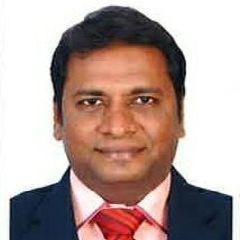 Store Merchandiser/Managerat THE BABY HUTLocation:	Dubai, United Arab EmiratesEducation:	High school or equivalent, Computer SExperience:	15 Years, 7 MonthsCONTACTName:	Santosh Mobile Phone:	+971.505891826Country:	Dubai, United Arab EmiratesEmail Address:	santosh.343538@2freemail.com TARGET JOBTarget Job Title: Sales,Marketing,Business Development,outdoor sales,retail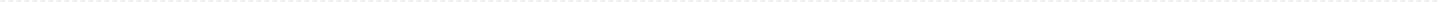 Career Level: ManagementTarget Job Location: UAECareer Objective: To find a role that involves facing new different challenges, improving, existing skills, interest in learning new ones and solving problems.Target Industry: Banking; Computer/Software; Customer Service; Financial Services; Healthcare, other; Hospitality/Tourism/Travel; Catering/Food Services/Restaurants; FMCG; Business Support; Islamic BankingEmployment Type: EmployeeEmployment Status: Full timeNotice Period: ImmediatelyPERSONAL INFORMATIONBirth Date: 29 July 1976 (Age: 40)Gender: MaleNationality: India1/3Visa Status: Visit VisaMarital Status: MarriedNumber of Dependents: 0Driving License Issued From: IndiaEXPERIENCE (15 YEARS, 7 MONTHS)January 2011 - December 2016Store Merchandiser/Managerat THE BABY HUTLocation: Chennai, IndiaCompany Industry: Retail/WholesaleJob Role: Management*Purchase Of Various Baby Products and Garments *Preparation of Indents and Purchase Orders *Receiving and Checking of Goods*Out Sourcing Demand/Competitive Products. *Invoices Entry and Filing*Solving Issues Regarding Damage and Supply errors. *Pricing and Bar-coding of Goods*Welcome Walk in Customers . *Convincing/Explaining Customers About Products *Billing (Cash handling and POS )June 2008 - August 2010Territory Managerat OM SATNAM GHANA LTDLocation: Ghana Company Industry: FMCGJob Role: Marketing and PROM SATNAM LTD Ghana ( West Africa )Key Accounts Territory Manager (FMCG) *B2B Field Sales*Maintaining Key Accounts With good/Volume Sales & Service. *Training on Field to Trainee Managers.*Out Sourcing Demand/Competitive Products. *Preparing Price Quotations and Billing Invoices. *Solving Issues Regarding Damage and Supply errors. *Preparing Collection Lists.*Collection of Payments *Accounting of Payments Received. *Bank Works.March 2003 - May 2008Sales Executiveat Inspire Spiriting Success(Outsource HSBC Bank)Location: Chennai, IndiaCompany Industry: MarketingJob Role: Marketing and PRAttending Morning Meetings Pitching on Field Never Prejudging Taking to Everyone 30 Presentation Rehashing for Doubling the Business Form Filling and Submitting 2/3February 2001 - April 2003Corporate Sales Executiveat S R Water Company PVT LTDLocation: Chennai, IndiaCompany Industry: FMCGJob Role: Marketing and PRS.R.WATER COMPANY PVT LTDCorporate Sales Executive (Vending Division) FMCG.*B2C Field Sales *Cold Calling to Corporate Admin Managers for Appointment Fixing. *Meeting Corporate Admin Mangers for Introduction/Short Story/Presentation/Close/Rehash. *Prepare Official Quotations and Email to Get Official Approval from the Corporate.*Prepare Order Form for the Store Manager to Dispatch. Responsible for Complete Corporate Sales ActivitiesEDUCATIONHigh school or equivalent , Computer Scienceat St Joseph's Anglo Indian Boys Higher Secondary SchoolLocation: Chennai, IndiaCompletion Date : November 1999SKILLSWindows,Complete Microsoft Office(Expert)LANGUAGES3/3FrenchAfrikaansLevel: (Intermediate)Level: (Intermediate)HindiUrduLevel: (Expert)Level: (Intermediate)EnglishLevel: (Expert)